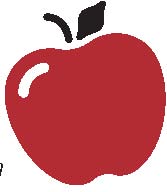 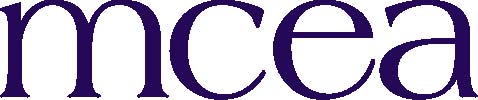 							Montgomery County Education Association 12 Taft Court, Rockville, Maryland 20850 | 301.294.6232 ph | 301.309.9563 fax | www.mceanea.org 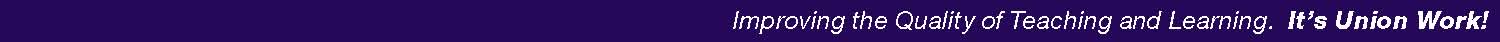 Association Membership Dues/Fees For the 2023 Calendar Year For Tax Purposes								DUESFull-Time Teachers:				$985.76			      (.6 – full-time)MCEA							429.16			MSEA							351.00			NEA							205.60		   		 								DUES		Part-Time Teachers:				$539.68			      (.5 or less)MCEA							214.52	 	MSEA							210.60	NEA							114.56				 The specific dues paid by each person can befound on the member’s final pay stubFor questions or more information, please contact MCEA Membership Coordinator, Jackie Thompson @ jthompson@mceanea.org or 301-294-6232